SHB 341 GENÇLERLE SOSYAL HİZMETDERS ANAHATTI 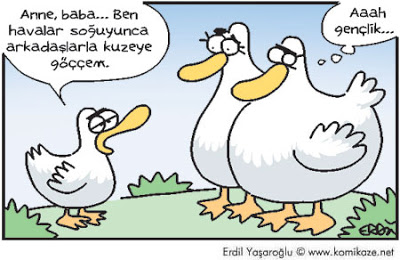 Ders Sorumluları: Doç.Dr. Gonca POLATDers Günü/ Saati: Salı, 09:30-12:30 E-mail: goncapolat@ankara.edu.tr Dersin Amacı:Bu ders, gençlerle çalışmada öğrencilerin sahip olması gereken bilgi, beceri ve değerleri kazandırmayı amaçlamaktadır. Ders sürecinde, gençlik dönemine ait özellikler, gelişimsel bakış açısıyla gözden geçirildikten sonra, gençlerle çalışmada temel ilkeler, gençlik refahı alanı, hak temelli yaklaşım, gençlerin katılımı, gençlerle mikro, mezzo ve makro düzeyde sosyal hizmet uygulamaları konuları farklı genç grupları göz önünde tutularak incelenecektir.Ders sonunda öğrencilerin aşağıdaki öğrenme çıktılarına ulaşmaları beklenmektedir;  
1) Gençlik dönemine ilişkin gelişim özelliklerini ve gençlik döneminde yaşanan sorunları kavrar. 
2) Gençlerin sahip oldukları potansiyeli güçler temelinde harekete geçirir. 
3) Gençlerin sorunlarının çözümünde sosyal hizmet(ler)in görev ve fonksiyonlarını kavrar. 
4) Gençlere yönelik sosyal hizmetlerin önemini tartışır. 
5) Gençlere yönelik politikaların geliştirilmesine ilişkin stratejileri kavrar. 
6) Gençler ile kolay iletişim kurar. 
7) Gençlerin ihtiyaçlarının karşılanmasına ve sorunlarının çözümlenmesine yönelik sosyal hizmet projeleri üretir.Dersin Kuralları Derste aktif öğrenme yaklaşımı uygulanacaktır.  Dersi alan öğrencilerin, her hafta ders planında yer alan konulara hazırlıklı gelmeleri, gerekli okumaları dersten önce yapmış olmaları ve derse hazırlık sorularını da yanıtlayarak gelmeleri beklenmektedir. Dersi işlediğimiz sınıf, nefret dilinden tamamen arındırılmış bir alandır. Ders kapsamında herhangi bir genç grubuna karşı sahip olabileceğimiz önyargılar, o gruplarla ilgili edineceğimiz bilgiler ve kendi farkındalığımız ile aşılacaktır. Lütfen kendinize, bu önyargıları aşmak için fırsat verin!Dersimizde sosyal hizmet etiğine uygun davranışların benimsenmesi önemlidir. Öğrencilerin gerek ders içi tartışmalarda, gerekse ders ile ilgili ödev hazırlama sırasında gizlilik, mahremiyet, saygı, insan onuru ve değeri ilkelerine uymaları beklenmektedir.   HAFTALIK DERS PLANI Hafta: Giriş Tanışma ve ders içeriğinin tartışılması. Hafta: Gençlik Dönemi Özellikleri ve Sosyal Hizmet Uygulamasına Yansımaları Gençlik döneminin tanımı. Gençlik döneminin özellikleri nelerdir? Bir gelişimsel kriz durumu olarak ergenlik dönemi. Gençlik dönemi sorunlarına genel bir bakış. Video: https://www.ted.com/talks/sarah_jayne_blakemore_the_mysterious_workings_of_the_adolescent_brain/transcript?language=enKaynak: Attepe-Özden, S. (2020) Gençlik Dönemi Gelişim Özellikleri Ve Gençlikle İlgili Kuramlar. İçinde: Gençliğin Dönüşümü: Politika ve Mücadele. Nobel Yayınevi. Ankara. Hafta:  Ergenlik Döneminde Dayanıklılık (Resilience), Risk Faktörleri ve Koruyucu Faktörler Ergenlik dönemi sorunlarına yaklaşım. Dayanıklılık kavramının ele alınması. Çeşitli düzeylerde risk faktörleri ve koruyucu faktörlerin belirlenmesi. Bunlara yönelik sosyal hizmet müdahalelerinin tartışılması. Kaynaklar: Pak, M.D. (2020). Gençlerde Gençlerde Psikolojik Sağlık: Koruyucu Etkenler veRisklerle Beraber Bütünsel Bir Bakış. İçinde:  Gençliğin Dönüşümü: Politika ve Mücadele. Nobel Yayınevi. Ankara. Gizir, C.A. Psikolojik Sağlamlık, Risk Faktörleri ve Koruyucu Faktörler Üzerine Bir Derleme çalışması. Türk Psikolojik Danışma ve Rehberlik Dergisi, 3(28). Hafta: Gençlerle Çalışmanın Temelleri: Hak Temelli Yaklaşım ve Katılım Hak temelli yaklaşım. Çocuk ve gençlerin sosyal katılımı. Katılım modelleri. Kuruluşlarda çocuk ve gençlerin katılımı. Kaynaklar: İnsani Gelişme Raporu 2008. Bölüm 5: Gençlik ve katılım. http://www.unicankara.org.tr/2008_March/NHDR_tr.pdfKatılımı Anlamak: Bir literatür taraması. Rapor. Erişim adresi: https://www.involve.org.uk/wp-content/uploads/2011/06/Turkish-Translation-Understanting-Participation-katilimi-anlamak-web.pdfKarataş, K., Acar, H. (2008) Sosyal Hizmet Kuruluşlarında Çocuk ve Gençlerin Katılımı. Toplum ve Sosyal Hizmet Dergisi. Cilt 19(1). Pusula: Gençlerle İnsan Hakları Eğitimi Kılavuzu. Erişim Adresi:  http://insanhaklarimerkezi.bilgi.edu.tr/tr/pusula/Hafta: Gençlerle Çalışma İlkeleri   Gençlerle çalışırken sosyal hizmet uzmanının dikkat etmesi gereken noktalar. İletişimin temel noktaları. İsteksiz/dirençli gençlerle çalışma. Gençlik döneminde görülen davranış sorunları. Davranış değişimi. Değişim Aşamaları Modeli. Kaynak: Larrabee, M. Working with Reluctant Clients Through AffirmationTechniques.-Ögel, K. Motivasyonel Görüşme Tekniği. Turkiye Klinikleri J Psychiatry-Special Topics 2009;2(2)Hafta: Ara SınavHafta : Gençlerle Grup Çalışması Gençlerle grup çalışması ilkeleri. Grup türleri. Grup uygulamalarıHafta: Gençlik Politikaları Gençlik sorunları ve Türkiye’de gençlik politikaları. Farklılaşmış genç gruplarına ilişkin hizmetler. Kaynaklar: İçağasıoğlu-Çoban, A. (2020) “Quid Rides? De Te Fabula Narratur: Gençlik Politikaları Ne Anlatıyor?” İçinde: Gençliğin Dönüşümü: Politika ve Mücadele. Nobel Yayınevi. Ankara.Acar, H. Türkiye’nin Ulusal Gençlik Politikası Nasıl Yapılandırılmalıdır? İnsani Gelişme Raporu: Türkiye’de Gençlik (aşağıdaki linkten ulaşılabilir)https://www.tr.undp.org/content/dam/turkey/docs/Publications/nhdrs/NHDR_tr.pdf Gençlik Çalışmalarında İyi Örnekler. https://www.tr.undp.org/content/dam/turkey/docs/Publications/nhdrs/Brosur_Tr.pdf Hafta:  Gençlik ve “Öteki” Kaynaklar:-Biz’liğin Aynasından Yansıyanlar: Türkiye Gençliğinde Kimlikler ve Ötekileştirme. İstanbul Bilgi Üniversitesi Yayınları. 2017.Hafta-13. Hafta Gençlik Sorunları:Türkiye’de Gençlik ve Sorunları – İki Araştırma Raporu: https://habitatdernegi.org/wp-content/uploads/genclerin-iyi-olma-hali-arastirmasi-3-rapor-ozeti.pdf https://turkey.unfpa.org/sites/default/files/pub-pdf/unfpa_turkey_genclik_raporu_tr.pdf -Türkiye’de Genç İşsizliği.  Nurhan Yentürk, Cem Başlevent.Gençlik Çalışmaları Birimi Araştırma Raporu No 2 – Eylül 2007. Erişim adresi:  http://erasmus.akdeniz.edu.tr/_dinamik/210/751.pdf-Kaos GL. Heteronormatif Olmayan Bir Sosyal Hizmet İçin. El Kitabı. -Burcu, E. (2013). Engelli Gençler ve Sosyal Riskler. Gençlik Araştırmaları Dergisi. Yıl 1, Sayı 1(2). Erişim adresi: http://dergipark.ulakbim.gov.tr/genader/article/viewFile/5000092993/5000086473#page=31-Yaman, Miraç, Ömer. Apaçi Gençlik. ss. 57-101.Hafta:  Belgesel Gösterimi ve Tartışma“Yetiştirme Yurdunun Kayıp Masalı”Hafta: Final Sınavı DERS DEĞERLENDİRME KRİTERLERİ: Derse hazırlık: “Benim ergenliğim…”  Öğrencilerin derse gelirken ergenlik döneminde kendi deneyimlerini gözden geçirerek, kendileri için önemli olan kilometre taşlarını düşünmeleri beklenmektedir. Gençlik dönemimde en zorlandığım anlar nelerdi? Gelişimimi en çok destekleyen durumlar/kişiler/ilişkiler hangileriydi? Bugün olduğum kişi olmamda, bu kilometre taşları nasıl rol oynadı?  Derse hazırlık: Dayanlıklılık üzerine düşünme   Neden bazı gençler madde kullanımı, suça yönelme, vb. sorunlarla karşılaşırken, diğerleri karşılaşmamaktadır? Neden olumsuz çevre koşulları her bireyde aynı soruna yol açmamaktadır? Bu farkın sebeb(ler)i sizce nedir/nelerdir?  Değerlendirme Kriterleri:Ara Sınav: %30Final Sınavı: %80 